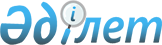 О внесении изменений в перечень чувствительных товаров, в отношении которых решение об изменении ставки ввозной таможенной пошлины принимается Советом Евразийской экономической комиссииРешение Коллегии Евразийской экономической комиссии от 9 июня 2015 года № 65

      В соответствии с подпунктом 3 пункта 43 Положения о Евразийской экономической комиссии (приложение № 1 к Договору о Евразийском экономическом союзе от 29 мая 2014 года) и Решением Высшего Евразийского экономического совета от 8 мая 2015 г. № 16, а также в целях реализации статьи 45 Договора о Евразийском экономическом союзе от 29 мая 2014 года Коллегия Евразийской экономической комиссии решила:



      1. Внести в перечень чувствительных товаров, в отношении которых решение об изменении ставки ввозной таможенной пошлины принимается Советом Евразийской экономической комиссии, утвержденный Решением Высшего Евразийского экономического совета от 8 мая 2015 г. № 16, следующие изменения:



      а) позицию с кодом 8407 10 000 9 ТН ВЭД ЕАЭС заменить позициями следующего содержания:  

      б) позицию с кодом 8802 20 000 9 ТН ВЭД ЕАЭС заменить позициями следующего содержания:  

      2. Настоящее Решение вступает в силу с даты вступления в силу Решения Совета Евразийской экономической комиссии от 28 мая 2015 г.  № 26.      Председатель Коллегии

      Евразийской экономической комиссии         В. Христенко
					© 2012. РГП на ПХВ «Институт законодательства и правовой информации Республики Казахстан» Министерства юстиции Республики Казахстан
				«8407 10 000 2– – для установки на разведывательно-ударные беспилотные летательные аппараты14)8407 10 000 8– – прочие»;«8802 20 000 2– – разведывательно-ударные беспилотные летательные аппараты14)8802 20 000 8– – прочие».